: 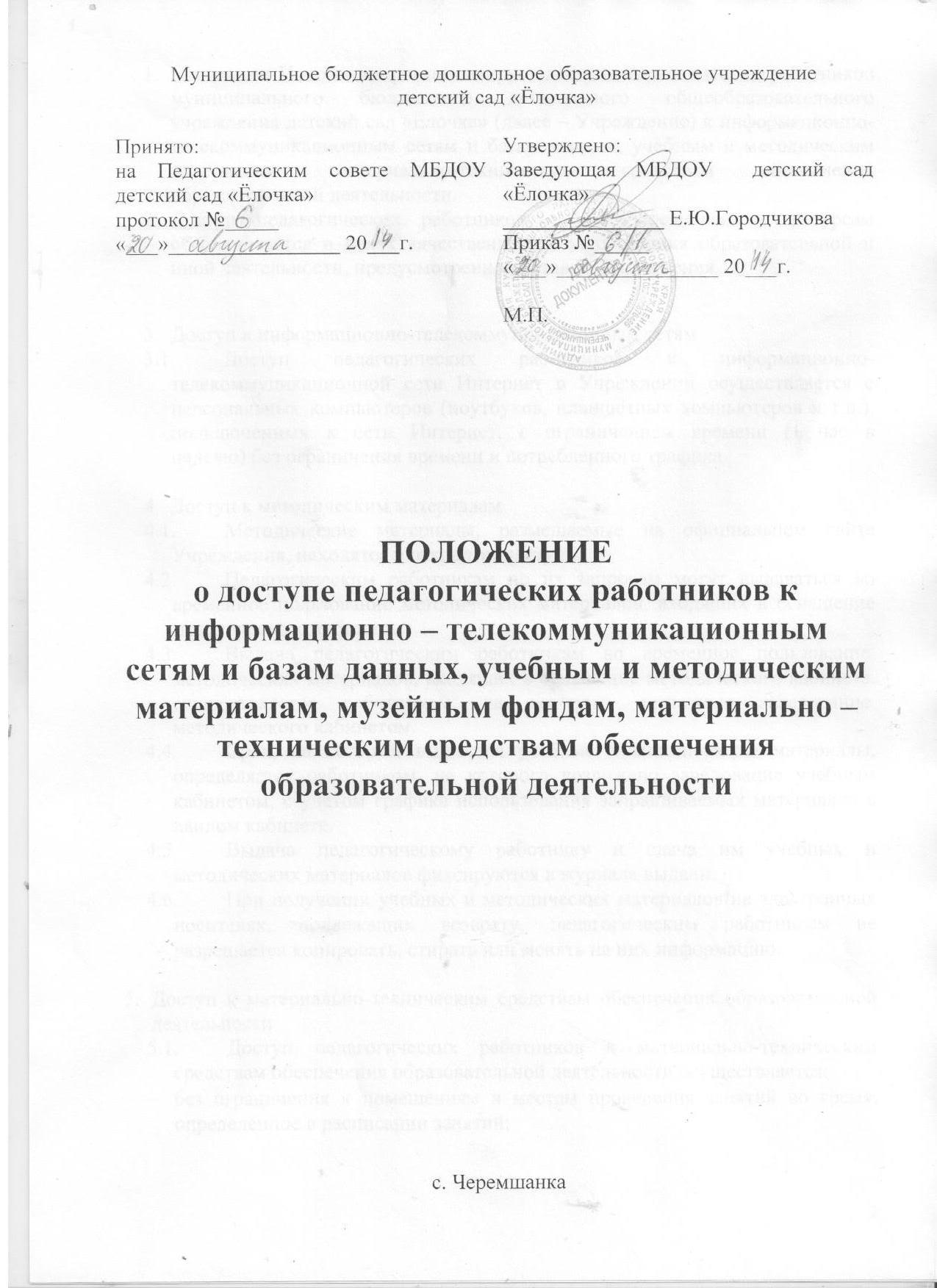            1. Настоящее положение  регламентирует доступ педагогическихработников муниципального бюджетного дошкольного образовательного учреждения Черемшанский детский сад «Ёлочка» (далее – Учреждение) к информационно-телекоммуникационным сетям и базам данных, учебным и методическим материалам, материально-техническим средствам обеспечения образовательной деятельности. 2. Доступ педагогических работников к вышеперечисленным ресурсам обеспечивается в целях качественного осуществления образовательной и иной деятельности, предусмотренной  Уставом Учреждения.3. Доступ к информационно телекоммуникационным сетям.3.1. Доступ педагогических работников к информационно-телекоммуникационной сети Интернет в Учреждении осуществляется с персональных компьютеров (ноутбуков, планшетных компьютеров и т.п.), подключенных к сети Интернет, с ограничением времени (1 час в неделю) без ограничения времени и потребленного трафика. 4. Доступ к методическим материалам.4.1. Методические материалы, размещаемые на официальном сайте Учреждения, находятся в открытом доступе.4.2. Педагогическим работникам по их запросам могут выдаваться вовременное пользование методических материалов, входящих в оснащение методического кабинета. 4.3. Выдача педагогическим работникам во временное пользование методических материалов, входящих в оснащение методического кабинета, осуществляется работником, на которого возложено заведование методического кабинетом.4.4. Срок, на который выдаются учебные и методические материалы, определяется работником, на которого возложено заведование учебным кабинетом, с учетом графика использования запрашиваемых материалов в данном кабинете.4.5. Выдача педагогическому работнику и сдача им учебных и методических материалов фиксируются в журнале выдачи.4.6. При получении учебных и методических материалов наэлектронных носителях, подлежащих возврату, педагогическим работникам не разрешается копировать, стирать или менять на них информацию.5. Доступ к материально-техническим средствам обеспечения образовательной деятельности: 5.1. Доступ педагогических работников к материально-техническим средствам обеспечения образовательной деятельности осуществляется:-  без ограничения к помещениям и местам проведения занятий во время, определенное в расписании занятий;- к помещениям и местам проведения занятий вне времени, определенного расписанием занятий, по согласованию с работником, ответственным за данное помещение.5.2. Использование движимых (переносных) материально-технических средств обеспечения образовательной деятельности (проекторы т.п.) осуществляется по письменной заявке педагогов ответственному за сохранность и правильное использование соответствующих средств. 5.3. Выдача педагогическому работнику и сдача им движимых(переносных) материально-технических средств обеспечения образовательной деятельности фиксируются в журнале выдачи.5.4. Для распечатывания методических материалов педагогическиеработники имеют право пользоваться принтером. 5.5. Накопители информации (СD-диски, флеш-накопители, карты памяти), используемые педагогическими работниками при работе с компьютерной информацией, предварительно должны быть проверены на отсутствие вредоносных программ.